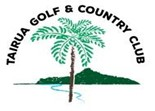 NOTICE OF 2023 A.G.M. TAIRUA GOLF AND COUNTRY CLUB INCThe 2023 A.G.M. will be held in the Club Rooms onSATURDAY 25 NOVEMBERat 8.30 A.M.Ken EdwardsPresident